МИНИСТЕРСТВО ОБРАЗОВАНИЯ И НАУКИ РЕСПУБЛИКИ ДАГЕСТАНГБПОУ РД «ТЕХНИЧЕСКИЙ КОЛЛЕДЖ ИМ. Р.Н. АШУРАЛИЕВА»РАБОЧАЯ ПРОГРАММА УЧЕБНОЙ ДИСЦИПЛИНЫОП.06.   Гражданское    правоКод и наименование специальности  40.02.01. «Право и организация социального обеспечения»входящей в состав УГС   40.00.00. ЮриспруденцияКвалификация  выпускника:  ЮристМахачкала  2021  г.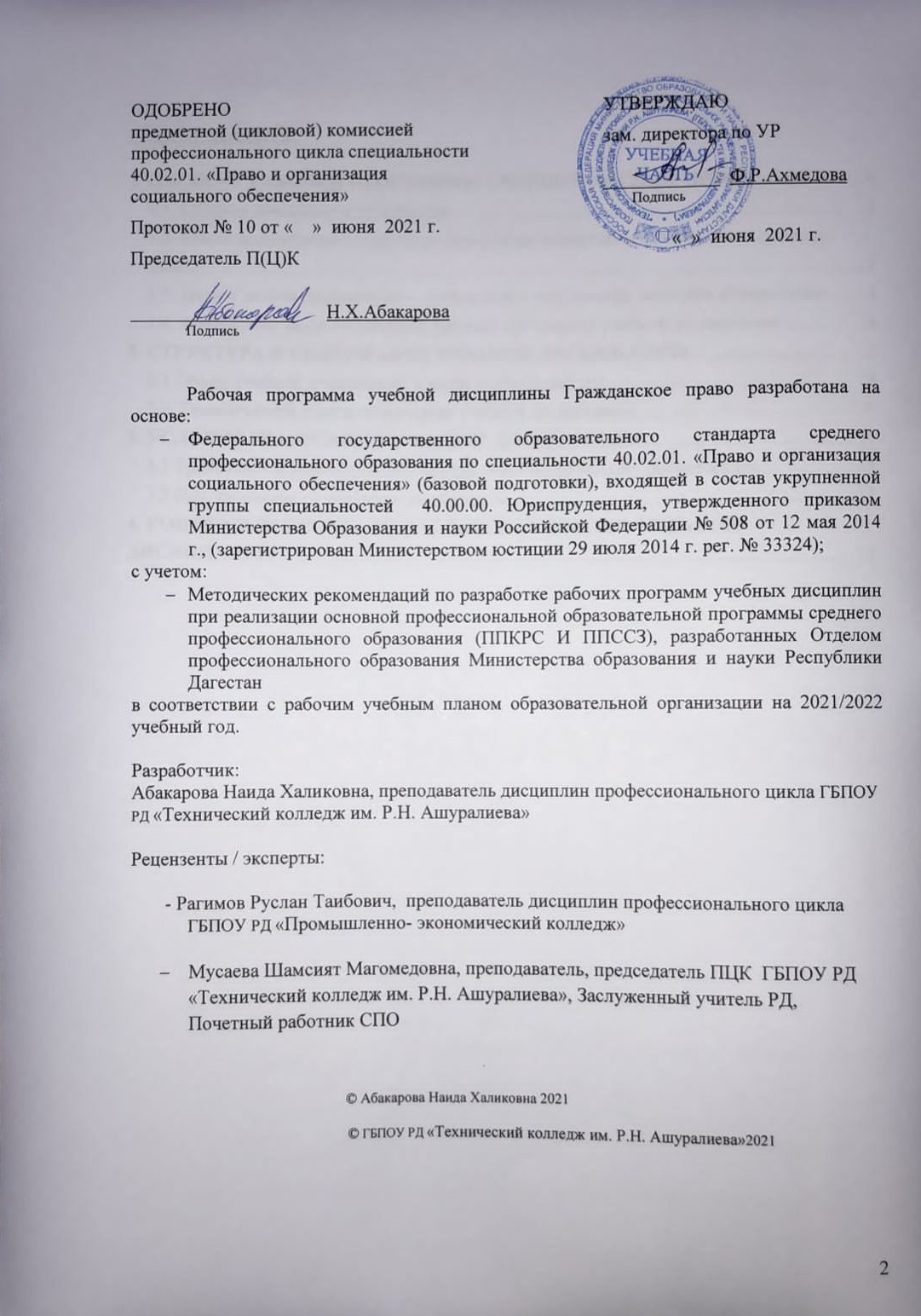 СОДЕРЖАНИЕ1. ПАСПОРТ РАБОЧЕЙ ПРОГРАММЫ УЧЕБНОЙ ДИСЦИПЛИНЫ	41.1. Область применения программы	41.2. Место дисциплины в структуре программы подготовки специалистов среднего звена:	41.3. Цели и задачи дисциплины – требования к результатам освоения дисциплины:	41.4. Количество часов на освоение рабочей программы учебной дисциплины:	52. СТРУКТУРА И СОДЕРЖАНИЕ УЧЕБНОЙ ДИСЦИПЛИНЫ	52.1 Объем учебной дисциплины и виды учебной работы	52.2. Тематический план и содержание учебной дисциплины……………………………...7 3. УСЛОВИЯ РЕАЛИЗАЦИИ УЧЕБНОЙ ДИСЦИПЛИНЫ	133.1 Требования к минимальному материально-техническому обеспечению	133.2 Информационное обеспечение обучения	144. КОНТРОЛЬ И ОЦЕНКА РЕЗУЛЬТАТОВ ОСВОЕНИЯ  УЧЕБНОЙ ДИСЦИПЛИНЫ	15паспорт  рабочей ПРОГРАММЫ УЧЕБНОЙ ДИСЦИПЛИНЫГражданское право1.1. Область применения программыРабочая программа учебной дисциплины Гражданское право является частью программы подготовки специалистов среднего звена ГБПОУ «ТК» в соответствии с ФГОС СПО по специальности 40.02.01. «Право и организация социального обеспечения» (базовой подготовки), входящей в состав укрупненной  группы специальностей  40.00.00. Юриспруденция.Рабочая программа учебной дисциплины может быть использована:в дополнительном профессиональном образовании (в программах повышения квалификации и переподготовки)профессиональной подготовке по специалистов: 40.02.02.- Правоохранительная деятельность (юрист); 40.02.03.- Право и судебное администрирование (специалист по судебному администрированию); при наличии среднего (полного) общего образования. Опыт работы не требуется.1.2. Место дисциплины в структуре программы подготовки специалистов среднего звена: общепрофессиональная дисциплина является обязательной частью профессионального цикла ППССЗ. 1.3. Цели и задачи дисциплины – требования к результатам освоения дисциплины:Освоение дисциплины должно способствовать формированию общих компетенций, включающих в себя способность:ОК 2. Организовывать собственную деятельность, выбирать типовые методы и способы выполнения профессиональных задач, оценивать их эффективность и качество.ОК  4. Осуществлять поиск и использование информации, необходимой для эффективного выполнения профессиональных задач, профессионального и личностного развития.ОК  9. Ориентироваться в условиях постоянного изменения правовой базы.ОК 11. Соблюдать деловой этикет, культуру и психологические основы общения, нормы и правила поведения.ОК 12. Проявлять нетерпимость к коррупционному поведению.Освоение дисциплины должно способствовать овладению профессиональными компетенциями:ПК 1.1. Осуществлять профессиональное толкование нормативных правовых актов для реализации прав граждан в сфере пенсионного обеспечения и социальной защиты.ПК 1.2. Осуществлять прием граждан по вопросам пенсионного обеспечения и социальной защиты.ПК 1.4. Осуществлять установление (назначение, перерасчет, перевод), индексацию и корректировку пенсий, назначение пособий, компенсаций и других социальных выплат, используя информационно-компьютерные технологии.В результате изучения обязательной части цикла обучающийся должен уметь:применять на практике нормативные правовые акты при разрешении практических ситуаций;составлять договоры, доверенности;оказывать правовую помощь субъектам гражданских правоотношений;анализировать  и решать юридические проблемы в сфере гражданских правоотношений;логично и грамотно излагать и обосновывать свою точку зрения  по гражданско-правовой  тематике;            В результате освоения дисциплины обучающийся должен знать:понятия и основные источники гражданского права;понятие и особенности гражданско-правовых отношений;субъекты и объекты гражданского права;содержание гражданских прав, порядок их реализации и защиты;понятие, виды и условия действительности сделок;основные категории института представительства;понятие и правила исчисления сроков, в том числе срока исковой давности;юридическое понятие собственности; формы и виды  собственности; основания возникновения и прекращения права собственности, договорные и внедоговорные обязательства;основные вопросы наследственного права;гражданско-правовая ответственность.1.4. Количество часов на освоение рабочей программы учебной дисциплины:максимальной учебной нагрузки обучающегося 204 часов, в том числе:обязательной аудиторной учебной нагрузки обучающегося 136 часов;объем времени обязательной части ППССЗ 124 часа.объем времени вариативной части ППССЗ 12 часов.самостоятельной работы обучающегося 68 часов.СТРУКТУРА И СОДЕРЖАНИЕ УЧЕБНОЙ ДИСЦИПЛИНЫ2.1. Объем учебной дисциплины и виды учебной работы2.2. Тематический план и содержание учебной дисциплины Гражданское правоДля характеристики уровня освоения учебного материала используются следующие обозначения:1. – ознакомительный (узнавание ранее изученных объектов, свойств); 2. – репродуктивный (выполнение деятельности по образцу, инструкции или под руководством)3. – продуктивный (планирование и самостоятельное выполнение деятельности, решение проблемных задач)3. УСЛОВИЯ РЕАЛИЗАЦИИ УЧЕБНОЙ ДИСЦИПЛИНЫ3.1 Требования к минимальному материально-техническому обеспечениюРеализация программы дисциплины требует наличия кабинета Гражданского, семейного права и гражданского процесса.Технические средства обучения: компьютер, выход в глобальную сеть, проектор, интерактивная доска.Оборудование лаборатории и рабочих мест лаборатории: рабочее место преподавателя, оснащенное интерактивными средствами обучения; рабочие места по количеству обучающихся;компьютеры, локальная сеть, выход в глобальную сеть, интерактивная доска;комплект учебно-методической документации;контрольно-измерительные материалы по дисциплине;Информационное обеспечение обученияПеречень рекомендуемых учебных изданий, Интернет-ресурсов, дополнительной литературы:Нормативные  правовые акты:Конституция Российской Федерации М., 2021.Гражданский кодекс Российской Федерации (часть первая) от 30.11.1994 №51-ФЗ
(ред. от  28.06.2021). Доступ из справочно-правовой системы «КонсультантПлюс»Гражданский кодекс Российской Федерации (часть вторая) от 26.01.1996 №14-ФЗ
(ред. от 01.07.2021). Доступ из справочно-правовой системы «КонсультантПлюс»Гражданский кодекс Российской Федерации (часть третья) от 26.11.2001 №146-ФЗ
(ред. от 18.03.2019). Доступ из справочно-правовой системы «КонсультантПлюс»Гражданский кодекс Российской Федерации (часть четвертая) от 18.12.2006 №230-ФЗ (ред. от 11.06.2021). Доступ из справочно-правовой системы «КонсультантПлюс»Гражданский процессуальный кодекс Российской Федерации от 14.11.2002 N 138-ФЗ (ред. от 01.07.2021) . Доступ из справочно-правовой системы «КонсультантПлюс»Семейный кодекс Российской Федерации от 29.12.1995 N 223-ФЗ (ред. от 02.07.2021).Основная учебная литератураГомола А.И.  Гражданское право: учебник для студентов учреждений СПО. М.: Изд. центр «Академия». 2017.Анисимов А.П., Рыженков А.Я., Чаркин С.А. Гражданское право общая часть: учебник для СПО. М.: 2018.  [Электронный ресурс] // [Электронно-библиотечная система] URL: https://biblio-online.ru/viewer/B88AA065-A266-4684-A4EC-814A5299C266/grazhdanskoe-pravo-obschaya-chast#page/1Зенин И.А. Гражданское право общая часть: учебник для СПО. М., 2017.[Электронный ресурс] // [Электронно-библиотечная система] URL: https://biblio-online.ru/viewer/9578DCA5-35FB-4D54-98E4-BA5AAF3ED9EF/grazhdanskoe-pravo-obschaya-chast#page/1Иванова Е.В. Гражданское право. общая часть: 4-е изд., пер. и доп: учебник и практикум для СПО. М.: 2018. [Электронный ресурс] // [Электронно-библиотечная система] URL: https://biblio-online.ru/viewer/82BE5B3B-2449-4F67-B320-18C5884CF07A/grazhdanskoe-pravo-obschaya-chast#page/1Лебедев М.Ю. Гражданский процесс: учебное пособие для СПО. 8-е изд., пер. и доп. М.: 2018.  [Электронный ресурс] // [Электронно-библиотечная система] URL: https://biblio-online.ru/viewer/A21A564D-4432-44C5-9338-78B361BC7FFA/grazhdanskiy-process#page/1Михайленко Е.М. Гражданское право: учебник и практикум для СПО. М.: 2018. [Электронный ресурс] // [Электронно-библиотечная система] URL: https://biblio-online.ru/viewer/1FFA4B95-74BD-4429-8031-E5F858549055/grazhdanskoe-pravo-obschaya-chast#page/1Шаблова Е.Г., Жевняк О.В. Гражданское право общая часть: учебное пособие для СПО. М.: 2018.  [Электронный ресурс] // [Электронно-библиотечная система] URL: https://biblio-online.ru/viewer/EFDD2911-AD08-40CC-8AE3-151A40F12D95/grazhdanskoe-pravo-obschaya-chast#page/1Дополнительная литература:Гомола А.И.  Гражданское право: учебник для студентов учреждений СПО. М.: Изд. центр «Академия». 2016.Степанов С.А. Комментарий к Гражданскому кодексу Российской Федерации (постатейный, учебно-практический). Части 1, 2, 3, 4 / М.: Проспект. 2016. Сергеев А.П., Толстой Ю.К., Гражданское право: учебник Т.1/ М.: 2016. Сергеев А.П., Толстой Ю.К., Гражданское право: учебник Т.2/ М.: 2016.Интернет ресурсы:Федеральный образовательный портал: http://www. edu.ru.http://www.garant.ru/ - Система ГАРАНТ - законодательство РФ с комментариями.http://www.consultant.ru/ - Консультант Плюс - законодательство РФ: кодексы, законы, указы, постановления Правительства Российской Федерации, нормативные акты.http://lib.ru/PRAWO/ - Lib.Ru: Законы, акты, постановления, юридическая литература, право.http://www.urka.ru/library.php - Большая юридическая библиотека.4.Контроль и оценка результатов освоения ДисциплиныКонтроль и оценка результатов освоения дисциплины осуществляется преподавателем в процессе проведения практических занятий, тестирования, а также выполнения обучающимися индивидуальных заданий, курсовых  исследований.Промежуточным контролем освоения обучающимися дисциплины является экзаменРазработчики: 	Рецензенты / эксперты:______________________________________________                         _____________________________________________________                ________________________________ (место работы)    		               (занимаемая должность)         	      (инициалы, фамилия)ГБПОУ РД «ТЕХНИЧЕСКИЙ КОЛЛЕДЖ ИМЕНИ Р.Н.АШУРАЛИЕВА »Рецензия на рабочую программуучебной дисциплины Гражданское право(в структуре программы подготовки специалистов среднего звена)Общие сведения1. Фамилия Имя Отчество разработчика программы дисциплины: Абакарова Наида Халиковна2. Код и наименование специальности: 40.02.01. Право и организация социального обеспечения3. Индекс и наименование дисциплины: ОП.06 Гражданское право4. Количество часов на освоение программы:5. Фамилия Имя Отчество, наименование должности рецензента:Мусаева Шамсият Магомедовна, преподаватель, председатель ПЦК ГБПОУ РД «Технический колледж имени Р.Н. Ашуралиева»Оценка содержания и структуры программы учебной дисциплиныДата: «  __» июня 20__ г.Рецензент/эксперт: 	_____________________ / Ш.М.Мусаева подпись  	 С оценкой, итоговым заключением и рекомендациями ознакомлена: _____________________  / Н.Х.Абакароваподпись  			 Приложение  к программе дисциплиныЭкзаменационные вопросы:Понятие и предмет гражданского права.Принципы и метод гражданского права.Действие гражданского законодательства.Источники гражданского права.Понятие и содержание гражданских правоотношений.Виды  правоотношений.Понятие, способы осуществления гражданских прав и обязанностей.Субъективные гражданские права и их  защита.Правоспособность граждан: понятие, содержание и основания ограничения.Понятие, момент возникновения и содержание  дееспособности граждан.Дееспособность несовершеннолетних.Основания, порядок и правовые последствия ограничения дееспособности.Опека, попечительство и патронаж.Основания, порядок и правовые последствия признания гражданина безвестно отсутствующим.Основания,  порядок и правовые последствия объявления гражданина умершим.Акты гражданского состояния.Понятие и признаки юридического лица.Правосубъектность юридического лица.Образование и прекращение юридического лица.Классификация юридических лиц.Хозяйственные товарищества.Общество с ограниченной ответственностью.Общество с дополнительной ответственностью.Акционерное общество.Производственные кооперативы.Унитарные предприятия.Некоммерческие организации.Государство как субъект гражданского права.Понятие и виды объектов гражданских правоотношений.Результаты интеллектуальной деятельности как объекты гражданского права.Понятие, свойства и классификация ценных бумаг.Виды ценных бумаг.Понятие, признаки и классификация сделок.Условия действительности сделок.Понятие и виды недействительных сделок.Правовые последствия недействительности сделок.Понятие и виды представительства.Доверенность: понятие, виды, срок действия.Представительство без полномочий.Понятие и виды сроков. Исчисление сроков в гражданском праве.Сроки осуществления гражданских прав и исполнения гражданских обязанностей.Понятие, виды, исчисление сроков исковой давности.Понятие, содержание и формы права собственности.Право собственности граждан.Право собственности юридических лиц.Право государственной и муниципальной собственности.Способы приобретения права собственности.Прекращение права собственности.Право общей собственности.Ограниченные вещные права.Виндикационный иск.Негаторный иск.   Понятие и основания возникновения обязательств.Виды обязательств.Предмет, срок и место исполнения обязательства.Неустойка.Залог.Задаток.Удержание.Поручительство.Банковская гарантия.Перемена лиц в обязательстве.Прекращение обязательств по воле сторон.Прекращение обязательств по обстоятельствам, независящим от воли сторон.Понятие и виды гражданско-правовой ответственности.Условия гражданско-правовой ответственности.Освобождение должника от ответственности.Понятие и значение договора в гражданском праве.Классификация договоров.Содержание договора.Заключение, изменение и расторжение договора.Заключение договора на торгах.Обязательства из односторонних действий.Обязательства, возникающие из причинения вреда.Понятие и содержание договора купли-продажи.Виды договора купли-продажи.Договор подряда: понятие и содержание.Виды договора подряда.Договор аренды: понятие, форма и содержание.Субъекты и объекты договора аренды.Договор проката: понятие, особенности, сфера применения.Договор о возмездном оказании услуг.Понятие и содержание договора перевозки.Понятие и общие положения наследственного права.Недостойные наследники.Наследование по завещанию.Наследование по закону.Порядок наследования отдельных видов имущества.Принятие и отказ от наследства.Вид учебной работыОбъем часовМаксимальная учебная нагрузка (всего)204Обязательная аудиторная учебная нагрузка (всего) 136в том числе:     практические занятия38     курсовая работа (проект) 20Самостоятельная работа обучающегося (всего)68в том числе:    -  самостоятельная работа над курсовой работой (проектом) 10систематическое изучение лекционного материала, основной и дополнительной литературы, периодической печати по профессии (по вопросам к параграфам, главам учебных пособий, составленным преподавателем);подготовка к практическим работам с использованием  методических рекомендаций преподавателя, оформление практических работ;подготовка реферата (компьютерной презентации) используя Интернет-ресурсы и периодические издания:Примерная тематика рефератов  к теме 1.7:Юридические факты в гражданском праве.Соотношение понятий «сделка» и «договор».Воля и волеизъявление в сделке.Отличие сделки от административного акта и юридического поступка.Государственная регистрация сделок.к теме 2.2: Право пожизненного наследуемого владения.Право собственности юридических лиц.Право государственной и муниципальной собственности.Право собственности граждан.Место права собственности в системе вещных прав.Общая долевая собственность.Общая совместная собственность.Виды ограниченных вещных прав.        к теме 4.1: Последствия нарушения договора купли – продажи.Договор розничной купли – продажиЗащита прав покупателя.Международная купля – продажа.Договор поставки.Договор контрактации.Договор энергоснабжения.История развития договора меныДоговор купли – продажи недвижимости.   История происхождения и развития договора дарения.          к теме 6.2: Недостойные наследники.Значение установления места и времени открытия наследства.Оформление наследственного правопреемства.Особенности наследования отдельных видов имущества.Ответственность по долгам наследодателя.Наследственная трансмиссия.Возникновение и развитие наследственного права в России.Современное зарубежное наследственное законодательство.Наследование выморочного имущества.2217           19Итоговая аттестация в форме       экзаменаИтоговая аттестация в форме       экзаменаНаименование разделов и темСодержание учебного материала, лабораторные и практические работы, самостоятельная работа обучающихся, курсовая работа (проект)Содержание учебного материала, лабораторные и практические работы, самостоятельная работа обучающихся, курсовая работа (проект)Содержание учебного материала, лабораторные и практические работы, самостоятельная работа обучающихся, курсовая работа (проект)Содержание учебного материала, лабораторные и практические работы, самостоятельная работа обучающихся, курсовая работа (проект)Содержание учебного материала, лабораторные и практические работы, самостоятельная работа обучающихся, курсовая работа (проект)Содержание учебного материала, лабораторные и практические работы, самостоятельная работа обучающихся, курсовая работа (проект)Объем часовУровень освоения122222234Раздел 1.Общие положения87Тема 1.1.Понятие и предмет гражданского праваСодержание учебного материалаСодержание учебного материалаСодержание учебного материалаСодержание учебного материалаСодержание учебного материалаСодержание учебного материала4Тема 1.1.Понятие и предмет гражданского права11111Понятие, предмет, метод гражданского права. Принципы гражданского права. Система гражданского права.41Тема 1.1.Понятие и предмет гражданского права22222Источники гражданского права. Публикация актов гражданского законодательства.41Тема 1.1.Понятие и предмет гражданского праваЛабораторные работыЛабораторные работыЛабораторные работыЛабораторные работыЛабораторные работыЛабораторные работы-Тема 1.1.Понятие и предмет гражданского праваПрактические занятияПрактические занятияПрактические занятияПрактические занятияПрактические занятияПрактические занятия-Тема 1.1.Понятие и предмет гражданского праваКонтрольные работыКонтрольные работыКонтрольные работыКонтрольные работыКонтрольные работыКонтрольные работы-Тема 1.1.Понятие и предмет гражданского праваСамостоятельная работа обучающихся Изучение лекционного материала. Конспектирование вопросов: «Место    гражданского права в системе отраслей права», «Правовая сила и порядок применения норм гражданского законодательства».Самостоятельная работа обучающихся Изучение лекционного материала. Конспектирование вопросов: «Место    гражданского права в системе отраслей права», «Правовая сила и порядок применения норм гражданского законодательства».Самостоятельная работа обучающихся Изучение лекционного материала. Конспектирование вопросов: «Место    гражданского права в системе отраслей права», «Правовая сила и порядок применения норм гражданского законодательства».Самостоятельная работа обучающихся Изучение лекционного материала. Конспектирование вопросов: «Место    гражданского права в системе отраслей права», «Правовая сила и порядок применения норм гражданского законодательства».Самостоятельная работа обучающихся Изучение лекционного материала. Конспектирование вопросов: «Место    гражданского права в системе отраслей права», «Правовая сила и порядок применения норм гражданского законодательства».Самостоятельная работа обучающихся Изучение лекционного материала. Конспектирование вопросов: «Место    гражданского права в системе отраслей права», «Правовая сила и порядок применения норм гражданского законодательства».2Тема 1.2. Гражданское правоотношениеСодержание учебного материалаСодержание учебного материалаСодержание учебного материалаСодержание учебного материалаСодержание учебного материалаСодержание учебного материала4Тема 1.2. Гражданское правоотношение11111Понятие, виды, основания и содержание гражданских правоотношений. Субъекты и объекты гражданских правоотношений.42Тема 1.2. Гражданское правоотношение22222 Понятие, способы осуществления гражданских прав и обязанностей.Субъективные гражданские права и их  защита.42Тема 1.2. Гражданское правоотношениеЛабораторные работыЛабораторные работыЛабораторные работыЛабораторные работыЛабораторные работыЛабораторные работы-Тема 1.2. Гражданское правоотношениеПрактические занятияПрактические занятияПрактические занятияПрактические занятияПрактические занятияПрактические занятия-Тема 1.2. Гражданское правоотношениеКонтрольные работыКонтрольные работыКонтрольные работыКонтрольные работыКонтрольные работыКонтрольные работы-Тема 1.2. Гражданское правоотношениеСамостоятельная работа обучающихсяИзучение лекционного материала,  изучение основной и дополнительной литературы. Проработка вопросов: «Злоупотребление правом», «Особенности гражданских правоотношений».Самостоятельная работа обучающихсяИзучение лекционного материала,  изучение основной и дополнительной литературы. Проработка вопросов: «Злоупотребление правом», «Особенности гражданских правоотношений».Самостоятельная работа обучающихсяИзучение лекционного материала,  изучение основной и дополнительной литературы. Проработка вопросов: «Злоупотребление правом», «Особенности гражданских правоотношений».Самостоятельная работа обучающихсяИзучение лекционного материала,  изучение основной и дополнительной литературы. Проработка вопросов: «Злоупотребление правом», «Особенности гражданских правоотношений».Самостоятельная работа обучающихсяИзучение лекционного материала,  изучение основной и дополнительной литературы. Проработка вопросов: «Злоупотребление правом», «Особенности гражданских правоотношений».Самостоятельная работа обучающихсяИзучение лекционного материала,  изучение основной и дополнительной литературы. Проработка вопросов: «Злоупотребление правом», «Особенности гражданских правоотношений».2Тема 1.3.Физические лица как субъекты гражданского праваСодержание учебного материалаСодержание учебного материалаСодержание учебного материалаСодержание учебного материалаСодержание учебного материалаСодержание учебного материала6Тема 1.3.Физические лица как субъекты гражданского права11111Понятие, содержание, возникновение и прекращение  правоспособности граждан. Понятие, момент возникновения и содержание  дееспособности граждан.62Тема 1.3.Физические лица как субъекты гражданского права22222 Эмансипация несовершеннолетних. Ограничение дееспособности, признание гражданина недееспособным.  Опека, попечительство, патронаж.61Тема 1.3.Физические лица как субъекты гражданского права33333Признание гражданина безвестно отсутствующим и объявление умершим. Акты гражданского состояния.61Тема 1.3.Физические лица как субъекты гражданского праваЛабораторные работыЛабораторные работыЛабораторные работыЛабораторные работыЛабораторные работыЛабораторные работы-Тема 1.3.Физические лица как субъекты гражданского праваПрактические занятияПрактические занятияПрактические занятияПрактические занятияПрактические занятияПрактические занятия4Тема 1.3.Физические лица как субъекты гражданского права11111Решение практических задач на установление дееспособности  малолетних, несовершеннолетних, недееспособных лиц и лиц, ограниченных в дееспособности.4Тема 1.3.Физические лица как субъекты гражданского права22222Составление  проектов исковых заявлений о признании гражданина ограниченным в дееспособности,  недееспособным, безвестно отсутствующим, об объявлении умершим4Тема 1.3.Физические лица как субъекты гражданского праваКонтрольные работыКонтрольные работыКонтрольные работыКонтрольные работыКонтрольные работыКонтрольные работы-Тема 1.3.Физические лица как субъекты гражданского праваСамостоятельная работа обучающихсяИзучение лекционного материала, изучение основной и дополнительной литературы. Определение понятия «мелкая бытовая сделка». Проработка Гражданского кодекса РФ, ст. 26–28, Гражданского процессуального кодекса РФ ст. 281 – 286,  ФЗ «Об актах гражданского состояния».         Самостоятельная работа обучающихсяИзучение лекционного материала, изучение основной и дополнительной литературы. Определение понятия «мелкая бытовая сделка». Проработка Гражданского кодекса РФ, ст. 26–28, Гражданского процессуального кодекса РФ ст. 281 – 286,  ФЗ «Об актах гражданского состояния».         Самостоятельная работа обучающихсяИзучение лекционного материала, изучение основной и дополнительной литературы. Определение понятия «мелкая бытовая сделка». Проработка Гражданского кодекса РФ, ст. 26–28, Гражданского процессуального кодекса РФ ст. 281 – 286,  ФЗ «Об актах гражданского состояния».         Самостоятельная работа обучающихсяИзучение лекционного материала, изучение основной и дополнительной литературы. Определение понятия «мелкая бытовая сделка». Проработка Гражданского кодекса РФ, ст. 26–28, Гражданского процессуального кодекса РФ ст. 281 – 286,  ФЗ «Об актах гражданского состояния».         Самостоятельная работа обучающихсяИзучение лекционного материала, изучение основной и дополнительной литературы. Определение понятия «мелкая бытовая сделка». Проработка Гражданского кодекса РФ, ст. 26–28, Гражданского процессуального кодекса РФ ст. 281 – 286,  ФЗ «Об актах гражданского состояния».         Самостоятельная работа обучающихсяИзучение лекционного материала, изучение основной и дополнительной литературы. Определение понятия «мелкая бытовая сделка». Проработка Гражданского кодекса РФ, ст. 26–28, Гражданского процессуального кодекса РФ ст. 281 – 286,  ФЗ «Об актах гражданского состояния».         5Тема 1.4. Юридические лица как субъекты гражданского праваСодержание учебного материалаСодержание учебного материалаСодержание учебного материалаСодержание учебного материалаСодержание учебного материалаСодержание учебного материала8Тема 1.4. Юридические лица как субъекты гражданского права11111Понятие, признаки, средства индивидуализации юридического лица. Правосубъектность юридического лица. Образование и прекращение юридических лиц.81Тема 1.4. Юридические лица как субъекты гражданского права22222Хозяйственные товарищества и общества. Унитарные предприятия.81Тема 1.4. Юридические лица как субъекты гражданского права33333Правовое положение некоммерческих организаций.81Тема 1.4. Юридические лица как субъекты гражданского праваЛабораторные работыЛабораторные работыЛабораторные работыЛабораторные работыЛабораторные работыЛабораторные работы-Тема 1.4. Юридические лица как субъекты гражданского праваПрактические занятияПрактические занятияПрактические занятияПрактические занятияПрактические занятияПрактические занятия4Тема 1.4. Юридические лица как субъекты гражданского права111Составление проектов документов для регистрации  юридического лица (АО, кооператива, частной школы).Составление проектов документов для регистрации  юридического лица (АО, кооператива, частной школы).Составление проектов документов для регистрации  юридического лица (АО, кооператива, частной школы).4Тема 1.4. Юридические лица как субъекты гражданского права222Разработка плана санации несостоятельного предприятия.Разработка плана санации несостоятельного предприятия.Разработка плана санации несостоятельного предприятия.4Тема 1.4. Юридические лица как субъекты гражданского праваКонтрольные работыКонтрольные работыКонтрольные работыКонтрольные работыКонтрольные работыКонтрольные работы-Тема 1.4. Юридические лица как субъекты гражданского праваСамостоятельная работа обучающихся Изучение лекционного материала.Проработка ФЗ «О государственной регистрации юридических лиц и индивидуальных предпринимателях», «Об акционерных обществах». Самостоятельная работа обучающихся Изучение лекционного материала.Проработка ФЗ «О государственной регистрации юридических лиц и индивидуальных предпринимателях», «Об акционерных обществах». Самостоятельная работа обучающихся Изучение лекционного материала.Проработка ФЗ «О государственной регистрации юридических лиц и индивидуальных предпринимателях», «Об акционерных обществах». Самостоятельная работа обучающихся Изучение лекционного материала.Проработка ФЗ «О государственной регистрации юридических лиц и индивидуальных предпринимателях», «Об акционерных обществах». Самостоятельная работа обучающихся Изучение лекционного материала.Проработка ФЗ «О государственной регистрации юридических лиц и индивидуальных предпринимателях», «Об акционерных обществах». Самостоятельная работа обучающихся Изучение лекционного материала.Проработка ФЗ «О государственной регистрации юридических лиц и индивидуальных предпринимателях», «Об акционерных обществах». 6Тема 1.5.Государство как субъект гражданского праваСодержание учебного материалаСодержание учебного материалаСодержание учебного материалаСодержание учебного материалаСодержание учебного материалаСодержание учебного материала2Тема 1.5.Государство как субъект гражданского права11111Формы участия государства в имущественном обороте. Гражданско – правовая ответственность государства.21Тема 1.5.Государство как субъект гражданского праваЛабораторные работыЛабораторные работыЛабораторные работыЛабораторные работыЛабораторные работыЛабораторные работы-Тема 1.5.Государство как субъект гражданского праваПрактические занятияПрактические занятияПрактические занятияПрактические занятияПрактические занятияПрактические занятия-Тема 1.5.Государство как субъект гражданского праваКонтрольные работыКонтрольные работыКонтрольные работыКонтрольные работыКонтрольные работыКонтрольные работы-Тема 1.5.Государство как субъект гражданского праваСамостоятельная работа обучающихся Изучение лекционного материала. Особенности государства как   субъекта гражданского права.Самостоятельная работа обучающихся Изучение лекционного материала. Особенности государства как   субъекта гражданского права.Самостоятельная работа обучающихся Изучение лекционного материала. Особенности государства как   субъекта гражданского права.Самостоятельная работа обучающихся Изучение лекционного материала. Особенности государства как   субъекта гражданского права.Самостоятельная работа обучающихся Изучение лекционного материала. Особенности государства как   субъекта гражданского права.Самостоятельная работа обучающихся Изучение лекционного материала. Особенности государства как   субъекта гражданского права.1Тема 1.6.Объекты гражданских правоотношенийСодержание учебного материалаСодержание учебного материалаСодержание учебного материалаСодержание учебного материалаСодержание учебного материалаСодержание учебного материала4Тема 1.6.Объекты гражданских правоотношений11111Понятие и виды объектов гражданских правоотношений. Материальные блага. Работы и услуги. Неимущественные блага. Результаты интеллектуальной деятельности.41Тема 1.6.Объекты гражданских правоотношений22222Понятие, свойства, классификация и виды ценных бумаг.41Тема 1.6.Объекты гражданских правоотношенийЛабораторные работыЛабораторные работыЛабораторные работыЛабораторные работыЛабораторные работыЛабораторные работы-Тема 1.6.Объекты гражданских правоотношенийПрактические занятияПрактические занятияПрактические занятияПрактические занятияПрактические занятияПрактические занятия-Тема 1.6.Объекты гражданских правоотношенийКонтрольные работыКонтрольные работыКонтрольные работыКонтрольные работыКонтрольные работыКонтрольные работы-Тема 1.6.Объекты гражданских правоотношенийСамостоятельная работа обучающихся Изучение лекционного материала, основной и дополнительной литературы.Проработка Гражданского кодекса РФ, гл. 7, Закона о рынке ценных бумаг.Самостоятельная работа обучающихся Изучение лекционного материала, основной и дополнительной литературы.Проработка Гражданского кодекса РФ, гл. 7, Закона о рынке ценных бумаг.Самостоятельная работа обучающихся Изучение лекционного материала, основной и дополнительной литературы.Проработка Гражданского кодекса РФ, гл. 7, Закона о рынке ценных бумаг.Самостоятельная работа обучающихся Изучение лекционного материала, основной и дополнительной литературы.Проработка Гражданского кодекса РФ, гл. 7, Закона о рынке ценных бумаг.Самостоятельная работа обучающихся Изучение лекционного материала, основной и дополнительной литературы.Проработка Гражданского кодекса РФ, гл. 7, Закона о рынке ценных бумаг.Самостоятельная работа обучающихся Изучение лекционного материала, основной и дополнительной литературы.Проработка Гражданского кодекса РФ, гл. 7, Закона о рынке ценных бумаг.2Тема 1.7.СделкиСодержание учебного материалаСодержание учебного материалаСодержание учебного материалаСодержание учебного материалаСодержание учебного материалаСодержание учебного материала6Тема 1.7.Сделки11111Понятие, основания, признаки и виды сделок. Условия действительности сделок. 61Тема 1.7.Сделки22222Недействительные сделки. 61Тема 1.7.Сделки33333Последствия недействительности сделок. Исковая давность по недействительным сделкам.61Тема 1.7.СделкиЛабораторные работыЛабораторные работыЛабораторные работыЛабораторные работыЛабораторные работыЛабораторные работыТема 1.7.СделкиПрактические занятияПрактические занятияПрактические занятияПрактические занятияПрактические занятияПрактические занятия4Тема 1.7.Сделки1111Решение практических задач на признание сделки недействительной.Решение практических задач на признание сделки недействительной.4Тема 1.7.Сделки2222Составление проектов исковых заявлений о признании сделки недействительной, о взыскании убытков.Составление проектов исковых заявлений о признании сделки недействительной, о взыскании убытков.4Тема 1.7.СделкиСамостоятельная работа обучающихся  Изучение лекционного материала. Проработка Гражданского кодекса РФ,    ст.131 153–165.Примерная тематика рефератов:Юридические факты в гражданском праве.Соотношение понятий «сделка» и «договор».Воля и волеизъявление в сделке.Отличие сделки от административного акта и юридического поступка.Государственная регистрация сделок.«Реанимация» сделок.Самостоятельная работа обучающихся  Изучение лекционного материала. Проработка Гражданского кодекса РФ,    ст.131 153–165.Примерная тематика рефератов:Юридические факты в гражданском праве.Соотношение понятий «сделка» и «договор».Воля и волеизъявление в сделке.Отличие сделки от административного акта и юридического поступка.Государственная регистрация сделок.«Реанимация» сделок.Самостоятельная работа обучающихся  Изучение лекционного материала. Проработка Гражданского кодекса РФ,    ст.131 153–165.Примерная тематика рефератов:Юридические факты в гражданском праве.Соотношение понятий «сделка» и «договор».Воля и волеизъявление в сделке.Отличие сделки от административного акта и юридического поступка.Государственная регистрация сделок.«Реанимация» сделок.Самостоятельная работа обучающихся  Изучение лекционного материала. Проработка Гражданского кодекса РФ,    ст.131 153–165.Примерная тематика рефератов:Юридические факты в гражданском праве.Соотношение понятий «сделка» и «договор».Воля и волеизъявление в сделке.Отличие сделки от административного акта и юридического поступка.Государственная регистрация сделок.«Реанимация» сделок.Самостоятельная работа обучающихся  Изучение лекционного материала. Проработка Гражданского кодекса РФ,    ст.131 153–165.Примерная тематика рефератов:Юридические факты в гражданском праве.Соотношение понятий «сделка» и «договор».Воля и волеизъявление в сделке.Отличие сделки от административного акта и юридического поступка.Государственная регистрация сделок.«Реанимация» сделок.Самостоятельная работа обучающихся  Изучение лекционного материала. Проработка Гражданского кодекса РФ,    ст.131 153–165.Примерная тематика рефератов:Юридические факты в гражданском праве.Соотношение понятий «сделка» и «договор».Воля и волеизъявление в сделке.Отличие сделки от административного акта и юридического поступка.Государственная регистрация сделок.«Реанимация» сделок.5Тема 1.8.Представительство и доверенностьСодержание учебного материалаСодержание учебного материалаСодержание учебного материалаСодержание учебного материалаСодержание учебного материалаСодержание учебного материала4Тема 1.8.Представительство и доверенность11111Понятия, виды, основания возникновения представительства. Субъекты представительства.41Тема 1.8.Представительство и доверенность22222Доверенность: понятие, виды, форма и срок действия. Представительство без полномочий.41Тема 1.8.Представительство и доверенностьПрактические занятияПрактические занятияПрактические занятияПрактические занятияПрактические занятияПрактические занятия2Тема 1.8.Представительство и доверенность1111Составление проекта  генеральной доверенности, доверенности на получение пенсии, стипендии, заработной платы, на распоряжение автомашиной, на управление домом. Составление проекта  генеральной доверенности, доверенности на получение пенсии, стипендии, заработной платы, на распоряжение автомашиной, на управление домом. 2Тема 1.8.Представительство и доверенностьСамостоятельная работа обучающихсяИзучение лекционного материала. Правовое положение коммерческого представителя. Соотношение представительства и договора поручения.Самостоятельная работа обучающихсяИзучение лекционного материала. Правовое положение коммерческого представителя. Соотношение представительства и договора поручения.Самостоятельная работа обучающихсяИзучение лекционного материала. Правовое положение коммерческого представителя. Соотношение представительства и договора поручения.Самостоятельная работа обучающихсяИзучение лекционного материала. Правовое положение коммерческого представителя. Соотношение представительства и договора поручения.Самостоятельная работа обучающихсяИзучение лекционного материала. Правовое положение коммерческого представителя. Соотношение представительства и договора поручения.Самостоятельная работа обучающихсяИзучение лекционного материала. Правовое положение коммерческого представителя. Соотношение представительства и договора поручения.3Тема 1.9.Исковая давностьСодержание учебного материалаСодержание учебного материалаСодержание учебного материалаСодержание учебного материалаСодержание учебного материалаСодержание учебного материала4Тема 1.9.Исковая давность11111Понятие, исчисление  и виды сроков в гражданском праве. Гражданско – правовое значение сроков.41Тема 1.9.Исковая давность22222Сроки осуществления гражданских прав и исполнения гражданских обязанностей. Понятие, виды, исчисление сроков исковой давности.42Тема 1.9.Исковая давностьПрактические занятияПрактические занятияПрактические занятияПрактические занятияПрактические занятияПрактические занятия2Тема 1.9.Исковая давность1111Решение практических задач на определение начала течения, перерыва, восстановления, продолжительности и окончания срока исковой давности.Решение практических задач на определение начала течения, перерыва, восстановления, продолжительности и окончания срока исковой давности.2Тема 1.9.Исковая давностьСамостоятельная работа обучающихсяИзучение лекционного материала. Сфера применения исковой давности, требования, на которые исковая давность не распространяется. Самостоятельная работа обучающихсяИзучение лекционного материала. Сфера применения исковой давности, требования, на которые исковая давность не распространяется. Самостоятельная работа обучающихсяИзучение лекционного материала. Сфера применения исковой давности, требования, на которые исковая давность не распространяется. Самостоятельная работа обучающихсяИзучение лекционного материала. Сфера применения исковой давности, требования, на которые исковая давность не распространяется. Самостоятельная работа обучающихсяИзучение лекционного материала. Сфера применения исковой давности, требования, на которые исковая давность не распространяется. Самостоятельная работа обучающихсяИзучение лекционного материала. Сфера применения исковой давности, требования, на которые исковая давность не распространяется. 3Раздел 2.Право собственности 18Тема 2.1Право собственности и другие вещные праваСодержание учебного материалаСодержание учебного материалаСодержание учебного материалаСодержание учебного материалаСодержание учебного материалаСодержание учебного материала4Тема 2.1Право собственности и другие вещные права11111Понятие и содержание права собственности. Основания возникновения и прекращения права собственности. Формы и виды права собственности.41Тема 2.1Право собственности и другие вещные права22222Понятие и виды общей собственности. 41Тема 2.1Право собственности и другие вещные права33333Понятие и виды вещных прав. Постоянное (бессрочное) пользование земельным участком. Сервитуты.41Тема 2.1Право собственности и другие вещные праваПрактические занятияПрактические занятияПрактические занятияПрактические занятияПрактические занятияПрактические занятия2Тема 2.1Право собственности и другие вещные права1111Разбор производственной ситуации «Процедура банкротства»  с завершением этой процедуры приватизацией на основе конкурса.Разбор производственной ситуации «Процедура банкротства»  с завершением этой процедуры приватизацией на основе конкурса.2Тема 2.1Право собственности и другие вещные права22222222Составление проекта договора между юридическими лицами о   передаче во временное пользование имущества. Решение практических задач.Составление проекта договора между юридическими лицами о   передаче во временное пользование имущества. Решение практических задач.2Тема 2.1Право собственности и другие вещные праваСамостоятельная работа обучающихсяИзучение лекционного материала. Проработка Гражданского кодекса РФ,  гл.14 – 18.  Примерная тематика рефератов:Виды ограниченных вещных прав.Право пожизненного наследуемого владения.Право собственности юридических лиц.Право государственной и муниципальной собственности.Право собственности граждан.Место права собственности в системе вещных прав.Общая долевая собственность.Общая совместная собственность.Самостоятельная работа обучающихсяИзучение лекционного материала. Проработка Гражданского кодекса РФ,  гл.14 – 18.  Примерная тематика рефератов:Виды ограниченных вещных прав.Право пожизненного наследуемого владения.Право собственности юридических лиц.Право государственной и муниципальной собственности.Право собственности граждан.Место права собственности в системе вещных прав.Общая долевая собственность.Общая совместная собственность.Самостоятельная работа обучающихсяИзучение лекционного материала. Проработка Гражданского кодекса РФ,  гл.14 – 18.  Примерная тематика рефератов:Виды ограниченных вещных прав.Право пожизненного наследуемого владения.Право собственности юридических лиц.Право государственной и муниципальной собственности.Право собственности граждан.Место права собственности в системе вещных прав.Общая долевая собственность.Общая совместная собственность.Самостоятельная работа обучающихсяИзучение лекционного материала. Проработка Гражданского кодекса РФ,  гл.14 – 18.  Примерная тематика рефератов:Виды ограниченных вещных прав.Право пожизненного наследуемого владения.Право собственности юридических лиц.Право государственной и муниципальной собственности.Право собственности граждан.Место права собственности в системе вещных прав.Общая долевая собственность.Общая совместная собственность.Самостоятельная работа обучающихсяИзучение лекционного материала. Проработка Гражданского кодекса РФ,  гл.14 – 18.  Примерная тематика рефератов:Виды ограниченных вещных прав.Право пожизненного наследуемого владения.Право собственности юридических лиц.Право государственной и муниципальной собственности.Право собственности граждан.Место права собственности в системе вещных прав.Общая долевая собственность.Общая совместная собственность.Самостоятельная работа обучающихсяИзучение лекционного материала. Проработка Гражданского кодекса РФ,  гл.14 – 18.  Примерная тематика рефератов:Виды ограниченных вещных прав.Право пожизненного наследуемого владения.Право собственности юридических лиц.Право государственной и муниципальной собственности.Право собственности граждан.Место права собственности в системе вещных прав.Общая долевая собственность.Общая совместная собственность.4Тема 2.2.Защита права собственности Содержание учебного материалаСодержание учебного материалаСодержание учебного материалаСодержание учебного материалаСодержание учебного материалаСодержание учебного материала2Тема 2.2.Защита права собственности 11111Понятие и способы защиты права собственности. 22Тема 2.2.Защита права собственности 22222Понятие, предмет, условия удовлетворения виндикационного и негаторного иска.22Тема 2.2.Защита права собственности Практические занятияПрактические занятияПрактические занятияПрактические занятияПрактические занятияПрактические занятия2Тема 2.2.Защита права собственности 1111Составление проекта искового заявления о признании права собственности.Составление проекта искового заявления о признании права собственности.2Тема 2.2.Защита права собственности Самостоятельная работа обучающихсяИзучение лекционного материала. Проработка  Гражданского кодекса РФ,  ст.301-305.  Самостоятельная работа обучающихсяИзучение лекционного материала. Проработка  Гражданского кодекса РФ,  ст.301-305.  Самостоятельная работа обучающихсяИзучение лекционного материала. Проработка  Гражданского кодекса РФ,  ст.301-305.  Самостоятельная работа обучающихсяИзучение лекционного материала. Проработка  Гражданского кодекса РФ,  ст.301-305.  Самостоятельная работа обучающихсяИзучение лекционного материала. Проработка  Гражданского кодекса РФ,  ст.301-305.  Самостоятельная работа обучающихсяИзучение лекционного материала. Проработка  Гражданского кодекса РФ,  ст.301-305.  2Раздел 3.Обязательственное право27Тема 3.1.Общие положения об обязательствахСодержание учебного материалаСодержание учебного материалаСодержание учебного материалаСодержание учебного материалаСодержание учебного материалаСодержание учебного материала4Тема 3.1.Общие положения об обязательствах11111Понятие, виды, основания возникновения и изменения обязательств. Субъекты обязательства. Исполнение обязательства. 41Тема 3.1.Общие положения об обязательствах22222Перемена лиц в обязательстве. Уступка требований, перевод долга.41Тема 3.1.Общие положения об обязательствахСамостоятельная работа обучающихсяПроработка Гражданского кодекса РФ, ст. 313, 327, 382, 387, 388.  Изучение лекционного материала.Самостоятельная работа обучающихсяПроработка Гражданского кодекса РФ, ст. 313, 327, 382, 387, 388.  Изучение лекционного материала.Самостоятельная работа обучающихсяПроработка Гражданского кодекса РФ, ст. 313, 327, 382, 387, 388.  Изучение лекционного материала.Самостоятельная работа обучающихсяПроработка Гражданского кодекса РФ, ст. 313, 327, 382, 387, 388.  Изучение лекционного материала.Самостоятельная работа обучающихсяПроработка Гражданского кодекса РФ, ст. 313, 327, 382, 387, 388.  Изучение лекционного материала.Самостоятельная работа обучающихсяПроработка Гражданского кодекса РФ, ст. 313, 327, 382, 387, 388.  Изучение лекционного материала.1Тема 3.2. Договорные обязательстваСодержание учебного материалаСодержание учебного материалаСодержание учебного материалаСодержание учебного материалаСодержание учебного материалаСодержание учебного материала2Тема 3.2. Договорные обязательства11111Понятие, виды и содержание договоров. Форма договора. Свобода договора. Значение договора.21Тема 3.2. Договорные обязательства22222Заключение, основания и порядок изменения и расторжения договора.Заключение договора на торгах.21Тема 3.2. Договорные обязательстваСамостоятельная работа обучающихсяИзучение лекционного материала, проработка вопросов: «Основные и предварительные договоры»,  «Договоры в пользу участников и договоры в пользу третьих лиц»,  «Взаимосогласованные договоры».Самостоятельная работа обучающихсяИзучение лекционного материала, проработка вопросов: «Основные и предварительные договоры»,  «Договоры в пользу участников и договоры в пользу третьих лиц»,  «Взаимосогласованные договоры».Самостоятельная работа обучающихсяИзучение лекционного материала, проработка вопросов: «Основные и предварительные договоры»,  «Договоры в пользу участников и договоры в пользу третьих лиц»,  «Взаимосогласованные договоры».Самостоятельная работа обучающихсяИзучение лекционного материала, проработка вопросов: «Основные и предварительные договоры»,  «Договоры в пользу участников и договоры в пользу третьих лиц»,  «Взаимосогласованные договоры».Самостоятельная работа обучающихсяИзучение лекционного материала, проработка вопросов: «Основные и предварительные договоры»,  «Договоры в пользу участников и договоры в пользу третьих лиц»,  «Взаимосогласованные договоры».Самостоятельная работа обучающихсяИзучение лекционного материала, проработка вопросов: «Основные и предварительные договоры»,  «Договоры в пользу участников и договоры в пользу третьих лиц»,  «Взаимосогласованные договоры».1           Тема 3.3.Обеспечение исполнения обязательствСодержание учебного материалаСодержание учебного материалаСодержание учебного материалаСодержание учебного материалаСодержание учебного материалаСодержание учебного материала4           Тема 3.3.Обеспечение исполнения обязательств11111Способы обеспечения исполнения обязательств: неустойка, залог имущества, ипотека, задаток, банковская гарантия, поручительство и  удержание.41           Тема 3.3.Обеспечение исполнения обязательствПрактические занятияПрактические занятияПрактические занятияПрактические занятияПрактические занятияПрактические занятия2           Тема 3.3.Обеспечение исполнения обязательств111Составление проектов договора залога, договора поручительства. Решение практических задач.Составление проектов договора залога, договора поручительства. Решение практических задач.Составление проектов договора залога, договора поручительства. Решение практических задач.2           Тема 3.3.Обеспечение исполнения обязательствСамостоятельная работа обучающихсяСоставить  схему «Способы обеспечения исполнения обязательств». Изучение лекционного материала. Проработка  Гражданского кодекса РФ,  гл.29.  Самостоятельная работа обучающихсяСоставить  схему «Способы обеспечения исполнения обязательств». Изучение лекционного материала. Проработка  Гражданского кодекса РФ,  гл.29.  Самостоятельная работа обучающихсяСоставить  схему «Способы обеспечения исполнения обязательств». Изучение лекционного материала. Проработка  Гражданского кодекса РФ,  гл.29.  Самостоятельная работа обучающихсяСоставить  схему «Способы обеспечения исполнения обязательств». Изучение лекционного материала. Проработка  Гражданского кодекса РФ,  гл.29.  Самостоятельная работа обучающихсяСоставить  схему «Способы обеспечения исполнения обязательств». Изучение лекционного материала. Проработка  Гражданского кодекса РФ,  гл.29.  Самостоятельная работа обучающихсяСоставить  схему «Способы обеспечения исполнения обязательств». Изучение лекционного материала. Проработка  Гражданского кодекса РФ,  гл.29.  3Тема 3.4.Ответственность за нарушение обязательствСодержание учебного материалаСодержание учебного материалаСодержание учебного материалаСодержание учебного материалаСодержание учебного материалаСодержание учебного материала2Тема 3.4.Ответственность за нарушение обязательств11111Понятие и виды ответственности, условия и размер гражданско – правовой ответственности. Порядок ответственности должника.21Тема 3.4.Ответственность за нарушение обязательствПрактические занятияПрактические занятияПрактические занятияПрактические занятияПрактические занятияПрактические занятия2Тема 3.4.Ответственность за нарушение обязательств111Решение практических задач на определение  оснований и размера ответственности за нарушение обязательств.Решение практических задач на определение  оснований и размера ответственности за нарушение обязательств.Решение практических задач на определение  оснований и размера ответственности за нарушение обязательств.2Тема 3.4.Ответственность за нарушение обязательствСамостоятельная работа обучающихсяКонспектирование статей Гражданского кодекса о применении долевой, солидарной и субсидиарной ответственности. Освобождение должника от ответственности.Самостоятельная работа обучающихсяКонспектирование статей Гражданского кодекса о применении долевой, солидарной и субсидиарной ответственности. Освобождение должника от ответственности.Самостоятельная работа обучающихсяКонспектирование статей Гражданского кодекса о применении долевой, солидарной и субсидиарной ответственности. Освобождение должника от ответственности.Самостоятельная работа обучающихсяКонспектирование статей Гражданского кодекса о применении долевой, солидарной и субсидиарной ответственности. Освобождение должника от ответственности.Самостоятельная работа обучающихсяКонспектирование статей Гражданского кодекса о применении долевой, солидарной и субсидиарной ответственности. Освобождение должника от ответственности.Самостоятельная работа обучающихсяКонспектирование статей Гражданского кодекса о применении долевой, солидарной и субсидиарной ответственности. Освобождение должника от ответственности.2Тема 3.5.Прекращение обязательствСодержание учебного материалаСодержание учебного материалаСодержание учебного материалаСодержание учебного материалаСодержание учебного материалаСодержание учебного материала2Тема 3.5.Прекращение обязательств11111 Понятия и основания прекращения обязательств. Прекращение обязательств по воле участников и по обстоятельствам, независящим от воли участников.21Тема 3.5.Прекращение обязательствПрактические занятияПрактические занятияПрактические занятияПрактические занятияПрактические занятияПрактические занятия2Тема 3.5.Прекращение обязательств1 1 1 Решение практических задач на установление способа прекращение обязательства.Решение практических задач на установление способа прекращение обязательства.Решение практических задач на установление способа прекращение обязательства.2Тема 3.5.Прекращение обязательствСамостоятельная работа обучающихсяИзучение лекционного материала.  Проработка Гражданского кодекса РФ,  ст. 408 – 418 .Самостоятельная работа обучающихсяИзучение лекционного материала.  Проработка Гражданского кодекса РФ,  ст. 408 – 418 .Самостоятельная работа обучающихсяИзучение лекционного материала.  Проработка Гражданского кодекса РФ,  ст. 408 – 418 .Самостоятельная работа обучающихсяИзучение лекционного материала.  Проработка Гражданского кодекса РФ,  ст. 408 – 418 .Самостоятельная работа обучающихсяИзучение лекционного материала.  Проработка Гражданского кодекса РФ,  ст. 408 – 418 .Самостоятельная работа обучающихсяИзучение лекционного материала.  Проработка Гражданского кодекса РФ,  ст. 408 – 418 .2Раздел 4.Договорное право18Тема 4.1.Договор купли – продажи и его видыСодержание учебного материалаСодержание учебного материалаСодержание учебного материалаСодержание учебного материалаСодержание учебного материалаСодержание учебного материала2Тема 4.1.Договор купли – продажи и его виды11111 Понятие, значение и сфера применения договора купли – продажи. Предмет договора купли – продажи. Права и обязанности сторон. Расчеты по договору купли – продажи.22Тема 4.1.Договор купли – продажи и его виды22222 Виды договора купли – продажи.22Тема 4.1.Договор купли – продажи и его видыПрактические занятияПрактические занятияПрактические занятияПрактические занятияПрактические занятияПрактические занятия2Тема 4.1.Договор купли – продажи и его виды11Составление проекта договора купли – продажи недвижимости, купли – продажи предприятия,  договора поставки товаров, договора дарения.Составление проекта договора купли – продажи недвижимости, купли – продажи предприятия,  договора поставки товаров, договора дарения.Составление проекта договора купли – продажи недвижимости, купли – продажи предприятия,  договора поставки товаров, договора дарения.Составление проекта договора купли – продажи недвижимости, купли – продажи предприятия,  договора поставки товаров, договора дарения.2Тема 4.1.Договор купли – продажи и его видыСамостоятельная работа обучающихсяИзучение лекционного материала, основной и дополнительной литературы. Примерная тематика рефератов:1.      Договор розничной купли – продажи.Последствия нарушения договора купли – продажи.Защита прав покупателя.Международная купля – продажа.Договор поставки.Договор контрактации.Договор энергоснабжения.История развития договора меныДоговор купли – продажи недвижимости.История происхождения и развития договора дарения.Самостоятельная работа обучающихсяИзучение лекционного материала, основной и дополнительной литературы. Примерная тематика рефератов:1.      Договор розничной купли – продажи.Последствия нарушения договора купли – продажи.Защита прав покупателя.Международная купля – продажа.Договор поставки.Договор контрактации.Договор энергоснабжения.История развития договора меныДоговор купли – продажи недвижимости.История происхождения и развития договора дарения.Самостоятельная работа обучающихсяИзучение лекционного материала, основной и дополнительной литературы. Примерная тематика рефератов:1.      Договор розничной купли – продажи.Последствия нарушения договора купли – продажи.Защита прав покупателя.Международная купля – продажа.Договор поставки.Договор контрактации.Договор энергоснабжения.История развития договора меныДоговор купли – продажи недвижимости.История происхождения и развития договора дарения.Самостоятельная работа обучающихсяИзучение лекционного материала, основной и дополнительной литературы. Примерная тематика рефератов:1.      Договор розничной купли – продажи.Последствия нарушения договора купли – продажи.Защита прав покупателя.Международная купля – продажа.Договор поставки.Договор контрактации.Договор энергоснабжения.История развития договора меныДоговор купли – продажи недвижимости.История происхождения и развития договора дарения.Самостоятельная работа обучающихсяИзучение лекционного материала, основной и дополнительной литературы. Примерная тематика рефератов:1.      Договор розничной купли – продажи.Последствия нарушения договора купли – продажи.Защита прав покупателя.Международная купля – продажа.Договор поставки.Договор контрактации.Договор энергоснабжения.История развития договора меныДоговор купли – продажи недвижимости.История происхождения и развития договора дарения.Самостоятельная работа обучающихсяИзучение лекционного материала, основной и дополнительной литературы. Примерная тематика рефератов:1.      Договор розничной купли – продажи.Последствия нарушения договора купли – продажи.Защита прав покупателя.Международная купля – продажа.Договор поставки.Договор контрактации.Договор энергоснабжения.История развития договора меныДоговор купли – продажи недвижимости.История происхождения и развития договора дарения.2Тема 4.2.Договор подрядаСодержание учебного материалаСодержание учебного материалаСодержание учебного материалаСодержание учебного материалаСодержание учебного материалаСодержание учебного материала2Тема 4.2.Договор подряда11111Понятие обязательства по производству работ. Понятие и предмет договора подряда.  Содержание, формы и сроки договора подряда. Элементы договора подряда. Виды договора подряда.22Тема 4.2.Договор подрядаПрактические занятияПрактические занятияПрактические занятияПрактические занятияПрактические занятияПрактические занятия2Тема 4.2.Договор подряда11Составление  проекта договора бытового заказа, строительного подряда.Составление  проекта договора бытового заказа, строительного подряда.Составление  проекта договора бытового заказа, строительного подряда.Составление  проекта договора бытового заказа, строительного подряда.2Тема 4.2.Договор подрядаСамостоятельная работа обучающихсяИзучение лекционного материала,  изучение основной и дополнительной литературы. Проработка Гражданского кодекса РФ, гл. 37, 38, 39. ФЗ «О защите прав потребителей».Самостоятельная работа обучающихсяИзучение лекционного материала,  изучение основной и дополнительной литературы. Проработка Гражданского кодекса РФ, гл. 37, 38, 39. ФЗ «О защите прав потребителей».Самостоятельная работа обучающихсяИзучение лекционного материала,  изучение основной и дополнительной литературы. Проработка Гражданского кодекса РФ, гл. 37, 38, 39. ФЗ «О защите прав потребителей».Самостоятельная работа обучающихсяИзучение лекционного материала,  изучение основной и дополнительной литературы. Проработка Гражданского кодекса РФ, гл. 37, 38, 39. ФЗ «О защите прав потребителей».Самостоятельная работа обучающихсяИзучение лекционного материала,  изучение основной и дополнительной литературы. Проработка Гражданского кодекса РФ, гл. 37, 38, 39. ФЗ «О защите прав потребителей».Самостоятельная работа обучающихсяИзучение лекционного материала,  изучение основной и дополнительной литературы. Проработка Гражданского кодекса РФ, гл. 37, 38, 39. ФЗ «О защите прав потребителей».2Тема 4.3.Договор арендыСодержание учебного материалаСодержание учебного материалаСодержание учебного материалаСодержание учебного материалаСодержание учебного материалаСодержание учебного материала2Тема 4.3.Договор аренды11111Понятие договора аренды. Существенные условия договора аренды. Форма и срок договора аренды. Субъекты и объекты договора аренды. Права и обязанности сторон по договору аренды.22Тема 4.3.Договор аренды22222Договор проката: понятие, особенности, сфера применения.Договор аренды недвижимого имущества22Тема 4.3.Договор арендыПрактические занятияПрактические занятияПрактические занятияПрактические занятияПрактические занятияПрактические занятия2Тема 4.3.Договор аренды1Составление проекта договора аренды недвижимого имущества, договор проката, договора аренды транспортных средств.Составление проекта договора аренды недвижимого имущества, договор проката, договора аренды транспортных средств.Составление проекта договора аренды недвижимого имущества, договор проката, договора аренды транспортных средств.Составление проекта договора аренды недвижимого имущества, договор проката, договора аренды транспортных средств.Составление проекта договора аренды недвижимого имущества, договор проката, договора аренды транспортных средств.2Тема 4.3.Договор арендыСамостоятельная работа обучающихсяПроработка конспектов,  изучение основной и дополнительной литературы. Государственная регистрация договора аренды. Субаренда.Самостоятельная работа обучающихсяПроработка конспектов,  изучение основной и дополнительной литературы. Государственная регистрация договора аренды. Субаренда.Самостоятельная работа обучающихсяПроработка конспектов,  изучение основной и дополнительной литературы. Государственная регистрация договора аренды. Субаренда.Самостоятельная работа обучающихсяПроработка конспектов,  изучение основной и дополнительной литературы. Государственная регистрация договора аренды. Субаренда.Самостоятельная работа обучающихсяПроработка конспектов,  изучение основной и дополнительной литературы. Государственная регистрация договора аренды. Субаренда.Самостоятельная работа обучающихсяПроработка конспектов,  изучение основной и дополнительной литературы. Государственная регистрация договора аренды. Субаренда.2          Раздел 5.Внедоговорные обязательства9Тема 5.1.Внедоговорные обязательстваСодержание учебного материалаСодержание учебного материалаСодержание учебного материалаСодержание учебного материалаСодержание учебного материалаСодержание учебного материала4Тема 5.1.Внедоговорные обязательства11111Обязательства из односторонних действий. Обязательства из действий в чужом интересе без поручения. Обязательства из публичного обещания награды,  обязательства из публичного конкурса.   42Тема 5.1.Внедоговорные обязательства22222Обязательства, возникающие из причинения вреда. Ответственность за вред, причиненный актами власти,  действиями несовершеннолетних и недееспособных.42Тема 5.1.Внедоговорные обязательстваПрактические занятияПрактические занятияПрактические занятияПрактические занятияПрактические занятияПрактические занятия2Тема 5.1.Внедоговорные обязательства11111Решение практических задач. Разбор производственной ситуации    «Конкурс».2Тема 5.1.Внедоговорные обязательстваСамостоятельная работа обучающихсяИзучение лекционного материала, проработка Гражданского кодекса РФ, гл. 50 -60.Самостоятельная работа обучающихсяИзучение лекционного материала, проработка Гражданского кодекса РФ, гл. 50 -60.Самостоятельная работа обучающихсяИзучение лекционного материала, проработка Гражданского кодекса РФ, гл. 50 -60.Самостоятельная работа обучающихсяИзучение лекционного материала, проработка Гражданского кодекса РФ, гл. 50 -60.Самостоятельная работа обучающихсяИзучение лекционного материала, проработка Гражданского кодекса РФ, гл. 50 -60.Самостоятельная работа обучающихсяИзучение лекционного материала, проработка Гражданского кодекса РФ, гл. 50 -60.3           Раздел 6.Наследственное право15Тема 6.1.Общие положения о наследованииСодержание учебного материалаСодержание учебного материалаСодержание учебного материалаСодержание учебного материалаСодержание учебного материалаСодержание учебного материала2Тема 6.1.Общие положения о наследовании11111Понятие наследования, время и место открытия наследства. Наследственная масса. Лица, призываемые к наследованию.21Тема 6.1.Общие положения о наследованииСамостоятельная работа обучающихся Изучение лекционного материала, основной и дополнительной литературы. Самостоятельная работа обучающихся Изучение лекционного материала, основной и дополнительной литературы. Самостоятельная работа обучающихся Изучение лекционного материала, основной и дополнительной литературы. Самостоятельная работа обучающихся Изучение лекционного материала, основной и дополнительной литературы. Самостоятельная работа обучающихся Изучение лекционного материала, основной и дополнительной литературы. Самостоятельная работа обучающихся Изучение лекционного материала, основной и дополнительной литературы. 1Тема 6.2.Способы наследования Содержание учебного материалаСодержание учебного материалаСодержание учебного материалаСодержание учебного материалаСодержание учебного материалаСодержание учебного материала2Тема 6.2.Способы наследования 11111Наследование по завещанию. Понятие и формы завещаний, недействительность завещания.21Тема 6.2.Способы наследования 22222Наследование по закону. Круг наследников по закону. Обязательная доля.21Тема 6.2.Способы наследования Практические занятияПрактические занятияПрактические занятияПрактические занятияПрактические занятияПрактические занятия2Тема 6.2.Способы наследования 11111Оформление документов для наследственного правопреемства. Составление проекта завещания.2Тема 6.2.Способы наследования Самостоятельная работа обучающихся Примерная тематика рефератов:Недостойные наследники.Оформление наследственного правопреемства.Особенности наследования отдельных видов имущества.Ответственность по долгам наследодателя.Наследственная трансмиссия.Возникновение и развитие наследственного права в России.Современное зарубежное наследственное законодательство.Наследование выморочного имущества. Значение установления места и времени открытия наследства.Самостоятельная работа обучающихся Примерная тематика рефератов:Недостойные наследники.Оформление наследственного правопреемства.Особенности наследования отдельных видов имущества.Ответственность по долгам наследодателя.Наследственная трансмиссия.Возникновение и развитие наследственного права в России.Современное зарубежное наследственное законодательство.Наследование выморочного имущества. Значение установления места и времени открытия наследства.Самостоятельная работа обучающихся Примерная тематика рефератов:Недостойные наследники.Оформление наследственного правопреемства.Особенности наследования отдельных видов имущества.Ответственность по долгам наследодателя.Наследственная трансмиссия.Возникновение и развитие наследственного права в России.Современное зарубежное наследственное законодательство.Наследование выморочного имущества. Значение установления места и времени открытия наследства.Самостоятельная работа обучающихся Примерная тематика рефератов:Недостойные наследники.Оформление наследственного правопреемства.Особенности наследования отдельных видов имущества.Ответственность по долгам наследодателя.Наследственная трансмиссия.Возникновение и развитие наследственного права в России.Современное зарубежное наследственное законодательство.Наследование выморочного имущества. Значение установления места и времени открытия наследства.Самостоятельная работа обучающихся Примерная тематика рефератов:Недостойные наследники.Оформление наследственного правопреемства.Особенности наследования отдельных видов имущества.Ответственность по долгам наследодателя.Наследственная трансмиссия.Возникновение и развитие наследственного права в России.Современное зарубежное наследственное законодательство.Наследование выморочного имущества. Значение установления места и времени открытия наследства.Самостоятельная работа обучающихся Примерная тематика рефератов:Недостойные наследники.Оформление наследственного правопреемства.Особенности наследования отдельных видов имущества.Ответственность по долгам наследодателя.Наследственная трансмиссия.Возникновение и развитие наследственного права в России.Современное зарубежное наследственное законодательство.Наследование выморочного имущества. Значение установления места и времени открытия наследства.3Тема 6.3.Приобретение  и отказ от  наследстваСодержание учебного материалаСодержание учебного материалаСодержание учебного материалаСодержание учебного материалаСодержание учебного материалаСодержание учебного материала2Тема 6.3.Приобретение  и отказ от  наследства11111Способы, сроки принятия и отказа от наследства. Раздел наследства. Иски о наследстве.21Тема 6.3.Приобретение  и отказ от  наследстваПрактические занятияПрактические занятияПрактические занятияПрактические занятияПрактические занятияПрактические занятия2Тема 6.3.Приобретение  и отказ от  наследства1111Составление проектов исковых заявлений о признании завещания недействительным, об истребовании имущества, вошедшего в состав наследства. Составление проектов исковых заявлений о признании завещания недействительным, об истребовании имущества, вошедшего в состав наследства. 2Тема 6.3.Приобретение  и отказ от  наследстваСамостоятельная работа обучающихся Изучение лекционного материала, основной и дополнительной литературы. Самостоятельная работа обучающихся Изучение лекционного материала, основной и дополнительной литературы. Самостоятельная работа обучающихся Изучение лекционного материала, основной и дополнительной литературы. Самостоятельная работа обучающихся Изучение лекционного материала, основной и дополнительной литературы. Самостоятельная работа обучающихся Изучение лекционного материала, основной и дополнительной литературы. Самостоятельная работа обучающихся Изучение лекционного материала, основной и дополнительной литературы. 1Примерная тематика курсовой работы (проекта):Основные концепции нового гражданского  кодекса (1часть).Особенности гражданского правоотношения.Гражданская дееспособность.Правовое положение унитарного предприятия.Хозяйственные общества: правовое положение.Некоммерческие организации: правовое положение.Ценные бумаги как объекты гражданского права.Виды недействительных сделок.Односторонние сделки в гражданском праве.Правовые  последствия недействительности сделок.Виндикационные и негаторные иски.Исковая давность.Государственная регистрация недвижимости.Ответственность за нарушение обязательств.Представительство и доверенность.Основания возникновения права собственности.Гражданско-правовая ответственность.Понятие и виды обязательств.Способы обеспечения  исполнения обязательств. Основные тенденции развития договорного права.Новое в договорном праве.Права и обязанности сторон по договору купли – продажи.Договор аренды.Договор подряда.Новое в наследственном праве.Наследование по закону. Наследование по завещанию.Особенности наследования отдельных видов имущества.Примерная тематика курсовой работы (проекта):Основные концепции нового гражданского  кодекса (1часть).Особенности гражданского правоотношения.Гражданская дееспособность.Правовое положение унитарного предприятия.Хозяйственные общества: правовое положение.Некоммерческие организации: правовое положение.Ценные бумаги как объекты гражданского права.Виды недействительных сделок.Односторонние сделки в гражданском праве.Правовые  последствия недействительности сделок.Виндикационные и негаторные иски.Исковая давность.Государственная регистрация недвижимости.Ответственность за нарушение обязательств.Представительство и доверенность.Основания возникновения права собственности.Гражданско-правовая ответственность.Понятие и виды обязательств.Способы обеспечения  исполнения обязательств. Основные тенденции развития договорного права.Новое в договорном праве.Права и обязанности сторон по договору купли – продажи.Договор аренды.Договор подряда.Новое в наследственном праве.Наследование по закону. Наследование по завещанию.Особенности наследования отдельных видов имущества.Примерная тематика курсовой работы (проекта):Основные концепции нового гражданского  кодекса (1часть).Особенности гражданского правоотношения.Гражданская дееспособность.Правовое положение унитарного предприятия.Хозяйственные общества: правовое положение.Некоммерческие организации: правовое положение.Ценные бумаги как объекты гражданского права.Виды недействительных сделок.Односторонние сделки в гражданском праве.Правовые  последствия недействительности сделок.Виндикационные и негаторные иски.Исковая давность.Государственная регистрация недвижимости.Ответственность за нарушение обязательств.Представительство и доверенность.Основания возникновения права собственности.Гражданско-правовая ответственность.Понятие и виды обязательств.Способы обеспечения  исполнения обязательств. Основные тенденции развития договорного права.Новое в договорном праве.Права и обязанности сторон по договору купли – продажи.Договор аренды.Договор подряда.Новое в наследственном праве.Наследование по закону. Наследование по завещанию.Особенности наследования отдельных видов имущества.Примерная тематика курсовой работы (проекта):Основные концепции нового гражданского  кодекса (1часть).Особенности гражданского правоотношения.Гражданская дееспособность.Правовое положение унитарного предприятия.Хозяйственные общества: правовое положение.Некоммерческие организации: правовое положение.Ценные бумаги как объекты гражданского права.Виды недействительных сделок.Односторонние сделки в гражданском праве.Правовые  последствия недействительности сделок.Виндикационные и негаторные иски.Исковая давность.Государственная регистрация недвижимости.Ответственность за нарушение обязательств.Представительство и доверенность.Основания возникновения права собственности.Гражданско-правовая ответственность.Понятие и виды обязательств.Способы обеспечения  исполнения обязательств. Основные тенденции развития договорного права.Новое в договорном праве.Права и обязанности сторон по договору купли – продажи.Договор аренды.Договор подряда.Новое в наследственном праве.Наследование по закону. Наследование по завещанию.Особенности наследования отдельных видов имущества.Примерная тематика курсовой работы (проекта):Основные концепции нового гражданского  кодекса (1часть).Особенности гражданского правоотношения.Гражданская дееспособность.Правовое положение унитарного предприятия.Хозяйственные общества: правовое положение.Некоммерческие организации: правовое положение.Ценные бумаги как объекты гражданского права.Виды недействительных сделок.Односторонние сделки в гражданском праве.Правовые  последствия недействительности сделок.Виндикационные и негаторные иски.Исковая давность.Государственная регистрация недвижимости.Ответственность за нарушение обязательств.Представительство и доверенность.Основания возникновения права собственности.Гражданско-правовая ответственность.Понятие и виды обязательств.Способы обеспечения  исполнения обязательств. Основные тенденции развития договорного права.Новое в договорном праве.Права и обязанности сторон по договору купли – продажи.Договор аренды.Договор подряда.Новое в наследственном праве.Наследование по закону. Наследование по завещанию.Особенности наследования отдельных видов имущества.Примерная тематика курсовой работы (проекта):Основные концепции нового гражданского  кодекса (1часть).Особенности гражданского правоотношения.Гражданская дееспособность.Правовое положение унитарного предприятия.Хозяйственные общества: правовое положение.Некоммерческие организации: правовое положение.Ценные бумаги как объекты гражданского права.Виды недействительных сделок.Односторонние сделки в гражданском праве.Правовые  последствия недействительности сделок.Виндикационные и негаторные иски.Исковая давность.Государственная регистрация недвижимости.Ответственность за нарушение обязательств.Представительство и доверенность.Основания возникновения права собственности.Гражданско-правовая ответственность.Понятие и виды обязательств.Способы обеспечения  исполнения обязательств. Основные тенденции развития договорного права.Новое в договорном праве.Права и обязанности сторон по договору купли – продажи.Договор аренды.Договор подряда.Новое в наследственном праве.Наследование по закону. Наследование по завещанию.Особенности наследования отдельных видов имущества.Примерная тематика курсовой работы (проекта):Основные концепции нового гражданского  кодекса (1часть).Особенности гражданского правоотношения.Гражданская дееспособность.Правовое положение унитарного предприятия.Хозяйственные общества: правовое положение.Некоммерческие организации: правовое положение.Ценные бумаги как объекты гражданского права.Виды недействительных сделок.Односторонние сделки в гражданском праве.Правовые  последствия недействительности сделок.Виндикационные и негаторные иски.Исковая давность.Государственная регистрация недвижимости.Ответственность за нарушение обязательств.Представительство и доверенность.Основания возникновения права собственности.Гражданско-правовая ответственность.Понятие и виды обязательств.Способы обеспечения  исполнения обязательств. Основные тенденции развития договорного права.Новое в договорном праве.Права и обязанности сторон по договору купли – продажи.Договор аренды.Договор подряда.Новое в наследственном праве.Наследование по закону. Наследование по завещанию.Особенности наследования отдельных видов имущества.20Самостоятельная работа обучающихся над курсовой работой (проектом)Самостоятельная работа обучающихся над курсовой работой (проектом)Самостоятельная работа обучающихся над курсовой работой (проектом)Самостоятельная работа обучающихся над курсовой работой (проектом)Самостоятельная работа обучающихся над курсовой работой (проектом)Самостоятельная работа обучающихся над курсовой работой (проектом)Самостоятельная работа обучающихся над курсовой работой (проектом)10Всего:Всего:Всего:Всего:Всего:Всего:Всего:204Результаты обучения(освоенные умения, усвоенные знания)Формы и методы контроля и оценки результатов обучения Освоенные умения:применять  на практике нормативные правовые акты при разрешении практических ситуаций;решение практических задач и ситуаций;выполнение индивидуальных заданий;составлять договоры, доверенности;Практическое занятие:выполнение индивидуальных заданий;решение практических задач;составление проектов договоров и доверенностей;оказывать правовую помощь субъектам гражданских правоотношений;Практическое занятие:решение практических задач;выполнение индивидуальных заданий;осуществлять прием граждан во время производственной практики; анализировать  и решать юридические проблемы в сфере гражданских правоотношений;Практическое занятие:решение практических задач;выполнение индивидуальных заданийлогично и грамотно излагать и обосновывать свою точку зрения  по гражданско-правовой  тематике; Практическое занятие:решение практических задач;выполнение индивидуальных заданий;разбор производственной ситуации;Усвоенные знания:понятия и основные источники гражданского права;устная проверка;тестирование;понятие и особенности гражданско-правовых отношений;тестирование;субъекты и объекты гражданского права;конференция;семинар;тестирование;защита реферата;содержание гражданских прав, порядок их реализации и защиты;тестирование;понятие, виды и условия действительности сделок;семинар;тестирование;защита реферата;основные категории института представительства;устная проверка;тестирование;понятие и правила исчисления сроков, в том числе срока исковой давности;тестирование;юридическое понятие собственности; формы и виды  собственности; основания возникновения и прекращения права собственности, договорные и внедоговорные обязательства;семинар;тестирование;защита реферата; конференция;основные вопросы наследственного права;семинар;тестирование;защита реферата;гражданско-правовая ответственность.тестирование;ГБПОУ РД «ТК им. Р.Н.Ашуралиева»(место работы)преподаватель,председатель П(Ц)К(занимаемая должность)Н.Х.Абакарова(инициалы, фамилия)ГБПОУ РД «Промышленно- экономический колледж»преподаватель дисциплин профессионального цикла Рагимов Руслан Таибович,  ГБПОУ  РД «ТК им. Р.Н.Ашуралиева»(место работы)преподаватель,председатель П(Ц)К(занимаемая должность)Ш.М. Мусаева(инициалы, фамилия)Максимальное количество часов на дисциплину: 204час.:обязательная учебная нагрузка студентов 136час., в том числе:объем времени обязательной части ППССЗ124час.объем времени вариативной части ППССЗ12час.лабораторные работы-час.практические занятия38час.курсовая работа (проект) (если предусмотрено)20час.самостоятельная работа студентов68час.Комплексная оценка программы дисциплиныКомплексная оценка программы дисциплиныКомплексная оценка программы дисциплиныОценкав баллах1. Оценка комплектности и оформления программы дисциплины1. Оценка комплектности и оформления программы дисциплины1. Оценка комплектности и оформления программы дисциплиныМакс. балл1,0 = 0,25х4 1.1Титульный лист содержит информацию:лицевая сторона:наименование органа управления образованием; наименование образовательной организации; индекс и наименование учебной дисциплины (по учебному плану); код и наименование специальности (профессии)укрупненная группа специальностей (профессий) квалификация  выпускникагод разработки;оборотная сторона: сведения о согласовании программы дисциплины цикловой комиссией и решении об утверждении программы; сведения о нормативных документах, на основании которых разрабатывалась программа;сведения о разработчиках и рецензентах0,251.2Все разделы программы дисциплины представлены и выполнены по установленной форме. 0,251.3Нумерации страниц в «Содержании» соответствует размещению разделов программы дисциплины0,251.4Структура программы соответствует макету0,25Итоговый баллИтоговый баллИтоговый балл12. Оценка раздела 1 «Паспорт программы учебной дисциплины»2. Оценка раздела 1 «Паспорт программы учебной дисциплины»2. Оценка раздела 1 «Паспорт программы учебной дисциплины»Макс. балл1, 0 = 0,25х4 2.1Пункт 1.1 «Область применения программы» содержит правильную информацию о принадлежности программы дисциплины к ППССЗ по специальности и укрупненной группе специальностей, возможности использования программы в дополнительном профессиональном образовании и профессиональном обучении. 0,252.2В пункте 1.2 «Место дисциплины в структуре программы подготовки специалистов среднего звена» правильно указывается принадлежность дисциплины к обязательной и/или вариативной части учебного цикла ППССЗ.0,252.3Пункт 1.3 «Цели и задачи дисциплины – требования к результатам освоения дисциплины» содержит обязательные требования к умениям и знаниям в полном соответствии с ФГОС СПО по специальности и дополнительные требования к умениям и знаниям, установленные колледжем к выпускникам (вариативная часть ППССЗ)0,252.4Пункт 1.4 «Количество часов на освоение рабочей программы учебной дисциплины» устанавливает распределение общего объема времени на обязательную аудиторную учебную нагрузку обучающегося и самостоятельную работу обучающегося в полном соответствии с учебным планом 0,25Итоговый баллИтоговый баллИтоговый балл13. Оценка раздела 2 «Структура и содержание учебной дисциплины»3. Оценка раздела 2 «Структура и содержание учебной дисциплины»3. Оценка раздела 2 «Структура и содержание учебной дисциплины»Макс. балл1,0 = 0,20х53.1Таблица 2.1 «Объем дисциплины и виды учебной работы» содержит почасовое распределение видов учебной работы обучающегося в соответствии с формой и полностью совпадает с количеством часов, установленным учебным планом по специальности; форма итоговой (промежуточной аттестации) указывается правильно0,23.2Таблица 2.2 «Тематический план и содержание учебной дисциплины» составлен в полном соответствии с формой; объемы часов по видам учебной работы обучающихся в паспорте программы и таблицах 2.1, 2.2 совпадают0,23.3Обеспечивается логическая последовательность, четкость в наименовании разделов и тем программы, содержание учебного материала соответствует требованиям ФГОС и дополнительным требованиям к умениям и знаниям, учитывает современное состояние науки и практики; уровни освоения дидактических единиц обозначаются дидактически целесообразно; вариативная часть содержания программы выделяется курсивом0,23.4Указывается порядковая последовательность лабораторных и практических занятий; тематика практических занятий, курсового проекта (работы) учитывает условия будущей профессиональной деятельности обучающихся; 0,23.5Виды и тематика самостоятельной работы обучающихся способствует их творческому развитию, соответствуют целям и задачам освоения учебной дисциплины 0,2Итоговый баллИтоговый баллИтоговый балл14. Оценка раздела 3 «Условия реализации программы дисциплины»4. Оценка раздела 3 «Условия реализации программы дисциплины»4. Оценка раздела 3 «Условия реализации программы дисциплины»Макс. балл1,0 = 0,25х4 4.1Пункт 3.1 «Требования к минимальному материально-техническому обеспечению» содержит перечень учебных помещений и средств обучения, необходимых для реализации программы дисциплины. 0,254.2Перечисленное оборудование является достаточным для проведения практических занятий, предусмотренных программой дисциплины 0,254.3Пункт 3.2 «Информационное обеспечение обучения» содержит перечень печатных и электронных изданий основной и дополнительной учебной литературы по дисциплине;Год издания основной литературы не старше 5 лет0,254.4Перечень рекомендуемых учебных изданий, дополнительной литературы, Интернет-ресурсов оформлен в соответствии с требованиями ГОСТ Р 7.0.5-2008 «Библиографическая ссылка. Общие требования и правила оформления». 0,25Итоговый баллИтоговый баллИтоговый балл15. Оценка раздела 4 «Контроль и оценка результатов освоениядисциплины»5. Оценка раздела 4 «Контроль и оценка результатов освоениядисциплины»5. Оценка раздела 4 «Контроль и оценка результатов освоениядисциплины»Макс. балл1,0 = 0,25х4 5.1Наименования умений и знаний полностью совпадают с указанными в п. 1.3 «Цели и задачи дисциплины – требования к результатам освоения дисциплины»0,255.2Перечень форм и методов контроля и оценки конкретизирован с учетом специфики обучения по дисциплине0,255.3Указанные формы и методы контроля и оценки отвечают принципам продуктивного обучения 0,255.4Комплекс форм и методов контроля и оценки образует систему достоверной и объективной диагностики результатов освоения дисциплины0,25Итоговый баллИтоговый балл1Общее заключение:Программа дисциплины может быть рекомендована к утверждению